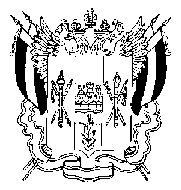 ТЕРРИТОРИАЛЬНАЯ избирательная комиссиягорода Шахты Ростовской области

ПОСТАНОВЛЕНИЕ
30 августа 2021 года                                                                                   № 15-35г.ШахтыО назначении председателя участковой 
избирательной комиссии избирательного  участка № 2582, образованного для подготовки и проведения выборов депутатов 
Государственной Думы Федерального 
Собрания Российской Федерации восьмого 
созыва в месте временного пребывания  на территории города Шахты Ростовской области В соответствии с пунктом 7 статьи 28 Федерального закона 
«Об основных гарантиях избирательных прав и права на участие в референдуме граждан Российской Федерации», на основании постановления Территориальной избирательной комиссии города Шахты от 30.08.2021 года  
№ 15-31 «О формировании участковых избирательных комиссий избирательных участков №№ 2578, 2579, 2580, 2582 города Шахты Ростовской области на период подготовки и проведения выборов депутатов Государственной Думы Федерального Собрания Российской Федерации восьмого созыва 19 сентября 2021 года на территории города Шахты Ростовской области», рассмотрев предложения по кандидатурам для назначения председателями участковых избирательных комиссий, Территориальная избирательная комиссия города Шахты Ростовской области ПОСТАНОВИЛА:	1. Назначить председателем участковой избирательной комиссии избирательного  участка № 2582, образованного для подготовки и проведения депутатов Государственной Думы Федерального Собрания Российской Федерации восьмого созыва в месте временного пребывания участников голосования на территории города Шахты Ростовской области Юхименко Сергея Петровича.	2. Председателю участковой  избирательной комиссии, назначенному настоящим постановлением, в двухдневный срок со дня формирования участковой избирательной комиссии избирательного участка, образованного для подготовки и проведения выборов депутатов Государственной Думы Федерального Собрания Российской Федерации восьмого созыва в месте временного пребывания участников голосования на территории города Шахты Ростовской области, организовать проведение первого заседания участковой избирательной комиссии.3. Направить настоящее постановление в Избирательную комиссию Ростовской области, участковую  избирательную комиссию избирательного участка № 2582.4. Разместить настоящее постановление на сайте Территориальной избирательной комиссии города Шахты Ростовской области в информационно-телекоммуникационной сети «Интернет».5. Контроль за исполнением настоящего постановления возложить на председателя Территориальной избирательной  комиссии города Шахты Ростовской области А.В.Кухтина.Председатель комиссии						А.В.КухтинСекретарь комиссии							В.И.Максюта